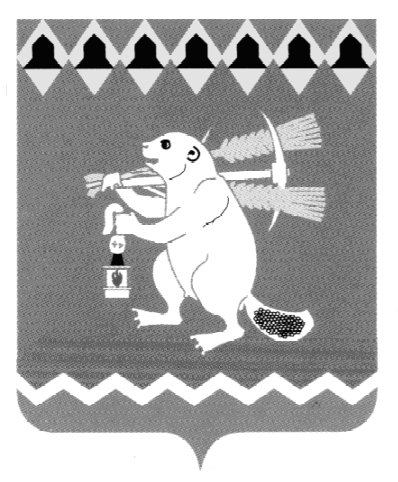 Администрация Артемовского городского округа ПОСТАНОВЛЕНИЕот _____________                                                                               № _________О порядке формирования муниципальных социальных заказов на оказание муниципальных услуг в социальной сфере, отнесенных к полномочиям Управления образования Артемовского городского округа, о форме и сроках формирования отчета об их исполненииВ соответствии с частью 4 статьи 6 и частью 5 статьи 7 Федерального закона от 13 июля 2020 года № 189-ФЗ «О государственном (муниципальном) социальном заказе на оказание государственных (муниципальных) услуг в социальной сфере» (далее – Федеральный закон) , руководствуясь статьями 30, 31 Устава Артемовского городского округа,ПОСТАНОВЛЯЮ:1.  Установить, что в целях выполнения требований части 4 статьи 6 и части 5 статьи 7  Федерального закона, в Артемовском городском округе применяются нормы постановления Правительства Свердловской области от ….№…… «О Порядке формирования государственных социальных заказов на оказание государственных услуг в социальной сфере, отнесенных к полномочиям органов государственной власти (наименование субъекта Российской Федерации), о форме и сроках формирования отчета об их исполнении», используются форма и структура социального заказа, а также форма отчета об исполнении социального заказа, установленные указанным постановлением.2.	Управлению образования Артемовского городского округа ( далее – Уполномоченный орган) обеспечить на территории Артемовского городского округа формирование и утверждение муниципальных социальных заказов на оказание муниципальных услуг в социальной сфере в соответствии с пунктом 1 настоящего постановления.3. Уполномоченному органу включать в муниципальный социальный заказ информацию об объеме оказания муниципальных услуг в социальной сфере на основании данных об объеме оказываемых муниципальных услуг в социальной сфере, в рамках утвержденного бюджета Артемовского городского округа, положением о бюджетном процессе в Артемовском городском округе, утвержденным решением Думы Артемовского городского округа от 25.11.2021 № 26.4. Постановление опубликовать в газете «Артемовский рабочий», разместить на Официальном портале правовой информации Артемовского городского округа (www.артемовский-право.рф) и на официальном сайте Артемовского городского округа в информационно-телекоммуникационной сети «Интернет» (www.artemovsky66.ru).5. Контроль за исполнением постановления возложить на заместителя главы Артемовского городского округа Лесовских Н.П.ГлаваАртемовского городского округа			                    К.М.ТрофимовСОГЛАСОВАНИЕпроекта постановленияАдминистрации Артемовского городского округа«О внесении изменений в Положение о персонифицированном  дополнительном образовании детей на территории Артемовского городского округа»Постановление разослать: заместителю главы Артемовского городского округа Лесовских Н.П., Управлению образования Артемовского городского округа, Управлению культуры Администрации Артемовского городского округа, отделу по физической культуре и спорту Администрации Артемовского городского округа, Финансовому управлению Администрации Артемовского городского округа.Смышляева Александра Валерьевна,(34363)24409ДолжностьФамилия и инициалыСроки и результаты согласованияСроки и результаты согласованияСроки и результаты согласованияДолжностьФамилия и инициалыДата поступления на согласованиеДата согласованияЗамечания и подписьЗаместитель главы Артемовского городского округа Н.П. ЛесовскихНачальник Управления образования Артемовского городского округаН.В. БагдасарянЗаведующий юридическим отделом Администрации Артемовского городского округаЕ.В. ПономареваЗаведующий отделом организации и обеспечения деятельности Администрации Артемовского городского округаД.П. МальченкоНачальник финансового управления Администрации Артемовского городского округа Н.Н. Шиленко